Nr. _____________din ______________ 2022	Sercretarul						              De acord şi dispun elaborarea  	Consiliului raional			                                               proiectului de decizie	Mihaela LUCA					                            PREŞEDINTE, 								                         Ivan CEBOTARINOTĂ INFORMATIVĂCu privire la acordul preluării  bunurilor din proprietatea publică a statului(Ministerul Educației și Cercetării), în proprietatea publică a raionului(gestiunea IP Liceul Teoretic „Olimp” din or. Sîngerei, IP Liceul Teoretic „N.Casso” din s. Chișcăreni, IP Liceul Teoretic „I.Creangă” din s. Rădoaia, IP Gimnaziul „Luceafărul” din or. Biruința, IP Gimnaziul „A.Russo” din s. Sîngereii Noi)     ÎNTOCMIT	      SUSȚIN Direcția Educație                                                                                             VICEPREȘEDINTE   Maria BAJURA                                                                                              Ivan ORLOVSCHII_______________________					       		      __________________________PROIECT DE DECIZIE Nr. _________din ______________________2022Cu privire la acordul preluării  bunurilor din proprietatea publică a statului (Ministerul Educației și Cercetării), în proprietatea publică a raionului(gestiunea IP Liceul Teoretic „Olimp” din or. Sîngerei, IP Liceul Teoretic „N.Casso” din s. Chișcăreni, IP Liceul Teoretic „I.Creangă” din s. Rădoaia, IP Gimnaziul „Luceafărul” din or. Biruința, IP Gimnaziul „A.Russo” din s. Sîngereii Noi)        Având în vedere nota informativă „Cu privire la acordul preluării bunurilor din proprietatea publică a statului (Ministerul Educației  și Cercetării), în proprietatea publică a raionului (gestiunea IP Liceul Teoretic „Olimp” din or. Sîngerei, IP Liceul Teoretic „N.Casso” din s. Chișcăreni, IP Liceul Teoretic „I.Creangă” din s. Rădoaia, IP Gimnaziul „Luceafărul” din or. Biruința, IP Gimnaziul „A.Russo” din s. Sîngereii Noi), în conformitate cu prevederile art. 43 al Legii nr. 436/2006 privind administrația publică locală, art. 2 (c), art. 8 (2) ale Legii nr. 523-XIV/1999 cu privire la proprietatea publică a unităţilor administrativ-teritoriale, Regulamentul cu privire la modul de transmitere a bunurilor în proprietate publică, aprobat prin Hotărârea Guvernului  nr. 901 din  31.12.2015,  Ordinului Ministerului Educației și Cercetării  nr.1328 din 30.12.2022 cu privire la repartizarea bunurilor,  Consiliul Raional                                                                   D E C I D E:1. Se acceptă preluarea cu titlul gratuit a bunurilor  proprietatea publică a statului (Ministerul Educației și Cercetării), în proprietatea publică a raionului (gestiunea IP Liceul Teoretic „Olimp” din or. Sîngerei, IP Liceul Teoretic „N.Casso” din s. Chișcăreni, IP Liceul Teoretic „I.Creangă” din s. Rădoaia, IP Gimnaziul „Luceafărul” din or. Biruința, IP Gimnaziul „A.Russo” din s. Sîngereii Noi”) a  echipamentelor pentru dotarea laboratoarelor de fizică, biologie și chimie ale instituțiilor de învățământ general, beneficiare ale proiectului „Reforma Învățământului în Moldova”, conform Anexei nr.1.2. Se instituie Comisia de transmitere a bunurilor proprietate publică a raionului (Consiliul Raional Sîngerei) în proprietatea publică IP Liceul Teoretic „Olimp” din or. Sîngerei, IP Liceul Teoretic „N.Casso” din s. Chișcăreni, IP Liceul Teoretic „I.Creangă” din s. Rădoaia, IP Gimnaziul „Luceafărul”din or. Biruința, IP Gimnaziul „A.Russo” din s. Sîngereii Noi, în următoarea componență:  1) Orlovschi Ivan, vicepreședintele raionului;  2) Doagă Ala, șef Serviciu Financiar, contabil șef;  3) Andronic Alla, specialist principal Serviciu Financiar;  4) Bajura Maria, șef Direcția Educație;  5) Chira Svetlana, contabil șef Direcția Educație.3.  Direcția Educație (dna Maria Bajura), în comun cu directorii instituțiilor de învățământ sus enumerate, vor recepționa bunurile de la Ministerul Educației și Cercetării.4. Se desemnează responsabil pentru organizarea realizării  prezentei decizii vicepreședintele raionului (dl Ivan Orlovschi).5. Controlul  monitorizării deciziei în cauză se pune în sarcina Comisiei consultative pentru învățământ, cultură, sport, tineret, ocrotirea sănătății, probleme sociale, turism și culte (dl Ion Galus).					          PREŞEDINTE                                                                      Ivan CEBOTARI___________________Anexa nr.1la proiectul de decizie nr. ___ din ___________2022Lista bunurilor care se transmit din proprietatea statului, administrarea Ministerului Educației și Cercetării,
în proprietatea Consiliului Raional SÎNGEREI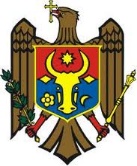 REPUBLICA  MOLDOVACONSILIUL  RAIONAL SÎNGEREI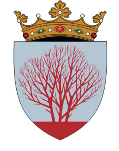 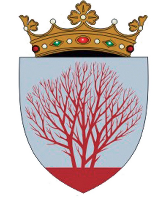 Direcția EducațieDirecția EducațieDirecția Educație1. Denumirea autorului și, după caz, a participanților la elaborarea proiectului     Direcția Educație este autorul proiectului de decizie cu privire la acordul preluării  bunurilor din proprietatea publică a statului (Ministerul Educației și Cercetării) în proprietatea publică a raionului (gestiunea IP Liceul Teoretic „Olimp” din or. Sîngerei, IP Liceul Teoretic „N.Casso” din s. Chișcăreni, IP Liceul Teoretic „I.Creangă” din s. Rădoaia, IP Gimnaziul „Luceafărul” din or. Biruința, IP Gimnaziul „A.Russo” din s. Sîngereii Noi).2. Condițiile ce au impus elaborarea proiectului de act normativ și finalitățile urmărite.        În conformitate cu Hotărârea Guvernului nr. 901/2015 pentru aprobarea Regulamentului cu privire la modul de transmitere a bunurilor proprietate publică, Ordinul Ministerului Educației și Cercetării nr.1328 din 30.12.2022 cu privire la repartizarea echipamentelor pentru dotarea laboratoarelor de fizică, biologie și chimie ale instituțiilor de învățământ general, beneficiare ale proiectului „Reforma Învățământului în Moldova”, în scopil transmiterii bunurilor din proprietatea publică a statului în proprietatea publică a unităţilor administrativ-teritoriale, Ministerul Educației și Cercetării solicită prezentarea, până la data de 01 martie 2023, a acordului Consiliului Raional privind primirea bunurilor.3.Principalele prevederi ale proiectului și evidențierea elementelor noi.        Proiectul de decizie este elaborat în conformitate cu art. 43 al Legii nr. 436/2006 privind administrația publică locală, art. 2 (c), art. 8 (2) ale Legii nr. 523-XIV/1999 cu privire la proprietatea publică a unităţilor administrativ-teritoriale, Regulamentul cu privire la modul de transmitere a bunurilor în proprietate publică, aprobat prin Hotărârea Guvernului  nr. 901 din  31.12.2015, Ordinul nr.1328 din 30.12.2022 și Scrisorii nr. 03/1-09/43 din 04.01.2023 ale Ministerului Educației și Cercetării cu privire la repartizarea bunurilor.       Acordul Consiliului Raional de a primi în proprietate bunurile materiale , sus enumerate,  pentru Liceul Teoretic „Olimp” din or. Sîngerei, IP Liceul Teoretic „N.Casso” din s. Chișcăreni, IP Liceul Teoretic „I.Creangă” din s. Rădoaia, IP Gimnaziul „Luceafărul” din or. Biruința, IP Gimnaziul „A.Russo” din s. Sîngereii Noi, ar asigura oraganizarea și desfășurare calitativa a procesului instructiv-educativ în instituțiile date.4.Fundamentarea economico-financiarăProiectul de decizie nu necesită alocarea mijlocelor financiare din bugetul raional.5.Modul de încorporare a actului în cadrul normativ în vigoarePrezentul proiect nu necesită modificarea sau elaborarea unor acte normative noi.REPUBLICA  MOLDOVACONSILIUL  RAIONALSÎNGEREI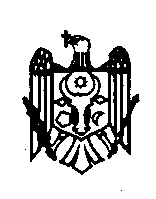 РЕСПУБЛИКА МОЛДОВАСЫНДЖЕРЕЙСКИЙРАЙОННЫЙ СОВЕТCONTRASEMNEAZĂSECRETARUL Consiliului rationalMihaela LUCA_______________________                       SUSTINVICEPRESEDINTELE RAIONULI                   Ivan ORLOVSCHI             _____________________      COORDONATȘef al SecțieiJuridice și Resurse UmaneTeodor DONOS_______________________ÎNTOCMITȘef  al DEMaria BAJURAÎmi asum responsabilitatea pentru fundamentarea, corectitudinea şi legalitatea întocmirii acestui proiect_____________________BeneficiariDenumirea bunurilorUnitatea de măsurăNr. unitățiPreț unitar, leiValoare totală, leiGimnaziul "Luceafarul”, or. BiruințaAcer Extensa EX215-55 Black,15.6"FHD IPS (Intel Core Î3-1215U, 8Gb (2x4Gb S0DIMMs)DDR4 RAM,256GB PCle NVMe, Intel UHD Graphics, w/o DVD, RJ,NX,EGYEU.OOBuc.37795,8623387,58Gimnaziul "Luceafarul”, or. BiruințaDissecting and Microscopy kit (Trusă de disecție și microscopie)Buc.12112,041344,48Gimnaziul "Luceafarul”, or. BiruințaLamele de sticlaBuc.1258,86706,32Gimnaziul "Luceafarul”, or. BiruințaMicroscop scolar monocularBuc.12954,7411456,88Gimnaziul "Luceafarul”, or. BiruințaMultumedia: Projector Acer P5535(MR.JUM11.001) DLP, Full HG 1080p,4500, Cable HDMI lOm,Sreen: Elite Screens M80NWH-SRM 80, Sunne PRO03S Ceiling ProjecSet.313985,2241955,66Gimnaziul "Luceafarul”, or. BiruințaSet de Sensori digitali pentru laboratorul de Fizica (PS-3219; PS-3202; (2)PS-3203;PS-3222/PS-2135/PS-2153; (2)PS-3212; (2)PS-3211 :PS- 3221;PS-2132/PS-3200;PSSet.138441,0038441,00Gimnaziul "Luceafarul”, or. BiruințaSet de Senzori digitali pentru laboratorul de Chimie (PS-3210; PS- 3204; PS-3217;PS3201;PS-2195/PS-3200; PS-3251/PS-3204; PS- 3208)Set.131425,5231425,52Gimnaziul "Luceafarul”, or. BiruințaSet senzori digitali pentru laboratorul de biologie (PS-3217; PS3208; PS-3201;PS-3213;PS-3224;PS-3207; PS3215; PS-3218; PS-3236; PS- 2152;PS-3200;PS-2522)Set.147241,7647241,76Gimnaziul "Luceafarul”, or. BiruințaSpirometruBuc.1604,00604,00Gimnaziul "Luceafarul”, or. BiruințaSV IC-545 Camera SVEN IC-545, Microlhone, 0.3Mpixel-8Mpixel, 5Gglass lens, hinge for camera rotation at angle UVC, USB2.0, Black, SV IC-545Buc.3194,41583,23Gimnaziul "Luceafarul”, or. BiruințaXerox B235-A4 Mono, 34ppm, Print, Copy, Scaner, Fax. 1GHz Dual Core Processor, 512MB RAM, Duplex printing, Network, Wifi&USB Connectivity, B235Buc.35501,8216505,46Liceul Teoretic „Olimp”, or.SîngereiAcer Extensa EX215-55 Black,15.6"FHD IPS (Intel Core Î3-I215U, 8Gb (2x4Gb SODIMMs)DDR4 RAM,256GB PCle NVMe, Intel UHD Graphics, w/o DVD, RJ,NX,EGYEU.OOBuc.37795,8623387,58BeneficiariDenumirea bunurilorUnitatea de măsurăNr. unitățiPreț unitar, leiValoare totală,leiDissecting and Microscopy kit (Trusă de disecție și microscopie)Buc.12112,041344,48Lamele de sticlaBuc.1258,86706,32Microscop scolar monocularBuc.12954,7411456,88Multumedia: Projector Acer P5535(MR.JUM11.001) DLP, Full HG 1080p,4500, Cable HDMI lOm,Sreen: Elite Screens M80NWH-SRM 80, Sunne PRO03S CeilingProjecSet.313985,2241955,66Set de Sensori digitali pentru laboratorul de Fizica (PS-3219; PS-3202; (2)PS-3203;PS-3222/PS-2135/PS-2153; (2)PS-3212; (2)PS-3211:PS- 3221;PS-2132/PS-3200;PSSet.138441,0038441,00Set de Senzori digitali pentru laboratorul de Chimie (PS-3210; PS- 3204; PS-3217;PS3201;PS-2195/PS-3200; PS-3251/PS-3204; PS- 3208)Set.131425,5231425,52Set senzori digitali pentru laboratorul de biologie (PS-3217; PS3208; PS-3201;PS-3213;PS-3224;PS-3207; PS3215; PS-3218; PS-3236; PS- 2152;PS-3200;PS-2522)Set.147241,7647241,76SpirometruBuc.1604,00604,00SV IC-545 Camera SVEN IC-545, Microlhone, 0.3Mpixel-8Mpixel, 5Gglass lens, hinge for camera rotation at angle UVC, USB2.0, Black, SV IC-545Buc.3194,41583,23Xerox B235-A4 Mono, 34ppm, Print, Copy, Scaner, Fax. 1GHz Dual Core Processor, 512MB RAM, Duplex printing, Network, Wifi&USB Connectivity, B235Buc.35501,8216505,46Liceul Teoretic ”Nicolae Casso”, s. ChișcăreniAcer Extensa EX215-55 Black,15.6"FHD IPS (Intel Core i3-1215U, 8Gb (2x4Gb SODIMMs)DDR4 RAM,256GB PCle NVMe, Intel UHD Graphics, w/o DVD, RJ,NX,EGYEU.OOBuc.37795,8623387,58Liceul Teoretic ”Nicolae Casso”, s. ChișcăreniDissecting and Microscopy kit (Trusă de disecție și microscopie)Buc.12112,041344,48Liceul Teoretic ”Nicolae Casso”, s. ChișcăreniLamele de sticlaBuc.1258,86706,32Liceul Teoretic ”Nicolae Casso”, s. ChișcăreniMicroscop scolar monocularBuc.12954,7411456,88Liceul Teoretic ”Nicolae Casso”, s. ChișcăreniMultumedia: Projector Acer P5535(MR.JUM11.001) DLP, Full HG 1080p,4500, Cable HDMI lOm,Sreen: Elite Screens M80NWH-SRM 80, Sunne PRO03S CeilingProjecSet.313985,2241955,66Liceul Teoretic ”Nicolae Casso”, s. ChișcăreniSet de Sensori digitali pentru laboratorul de Fizica (PS-3219; PS-3202; (2)PS-3203;PS-3222/PS-2135/PS-2153; (2)PS-3212; (2)PS-3211 :PS- 3221;PS-2132/PS-3200;PSSet.138441,0038441,00BeneficiariDenumirea bunurilorUnitatea de măsurăNr. unitățiPreț unitar, leiValoare totală, leiSet de Senzori digitali pentru laboratorul de Chimie (PS-3210; PS- 3204; PS-3217;PS3201 ;PS-2195/PS-3200; PS-3251/PS-3204; PS- 3208)Set.131425,5231425,52Set senzori digitali pentru laboratorul de biologie (PS-3217; PS3208; PS-3201;PS-3213;PS-3224;PS-3207; PS3215; PS-3218; PS-3236; PS- 2152;PS-3200;PS-2522)Set.147241,7647241,76SpirometruBuc.1604,00604,00SV IC-545 Camera SVEN IC-545, Microlhone, 0.3Mpixel-8Mpixel, 5Gglass lens, hinge for camera rotation at angle UVC, USB2.0, Black, SV IC-545Buc.3194,41583,23Xerox B235-A4 Mono, 34ppm, Print, Copy, Scaner, Fax. 1GHz Dual Core Processor, 512MB RAM, Duplex printing, Network, Wifi&USB Connectivity, B235Buc.35501,8216505,46Liceul Teoretic "lon Creangă", s. RădoaiaAcer Extensa EX215-55 Black,15.6"FHD IPS (Intel Core Î3-1215U, 8Gb (2x4Gb SODIMMs)DDR4 RAM,256GB PCle NVMe, Intel UHD Graphics, w/o DVD, RJ,NX,EGYEU.OOBuc.37795,8623387,58Liceul Teoretic "lon Creangă", s. RădoaiaDissecting and Microscopy kit (Trusă de disecție și microscopie)Buc.12112,041344,48Liceul Teoretic "lon Creangă", s. RădoaiaLamele de sticlaBuc.1258,86706,32Liceul Teoretic "lon Creangă", s. RădoaiaMicroscop scolar monocularBuc.12954,7411456,88Liceul Teoretic "lon Creangă", s. RădoaiaMultumedia: Projector Acer P5535(MR.JUM11.001) DLP, Full HG 1080p,4500, Cable HDMI lOm,Sreen: Elite Screens M80NWH-SRM 80, Sunne PRO03S CeilingProjecSet.313985,2241955,66Liceul Teoretic "lon Creangă", s. RădoaiaSet de Sensori digitali pentru laboratorul de Fizica (PS-3219; PS-3202; (2)PS-3203;PS-3222/PS-2135/PS-2153; (2)PS-3212; (2)PS-3211 :PS- 3221;PS-2132/PS-3200;PSSet.138441,0038441,00Liceul Teoretic "lon Creangă", s. RădoaiaSet de Senzori digitali pentru laboratorul de Chimie (PS-3210; PS- 3204; PS-3217;PS3201;PS-2195/PS-3200; PS-3251/PS-3204; PS- 3208)Set.131425,5231425,52Liceul Teoretic "lon Creangă", s. RădoaiaSet senzori digitali pentru laboratorul de biologie (PS-3217; PS3208; PS-3201;PS-3213;PS-3224;PS-3207; PS3215; PS-3218; PS-3236; PS-2152;PS-3200;PS-2522)Set.147241,7647241,76Liceul Teoretic "lon Creangă", s. RădoaiaSpirometruBuc.1604,00604,00Liceul Teoretic "lon Creangă", s. RădoaiaSV IC-545 Camera SVEN IC-545, Microlhone, 0.3Mpixel-8Mpixel, 5Gglass lens, hinge for camera rotation at angle UVC, USB2.0, Black, SVIC-545Buc.3194,41583,23BeneficiariDenumirea bunurilorUnitatea de măsurăNr. unitățiPreț unitar, leiValoare totală, leiXerox B235-A4 Mono, 34ppm, Print, Copy, Scaner, Fax. 1GHz Dual Core Processor, 512MB RAM, Duplex printing, Network, Wifi&USB Connectivity, B235Buc.35501,8216505,46Gimnaziul "Alecu Russo", s. Sîngereii NoiAcer Extensa EX215-55 Black,15.6"FHD IPS (Intel Core i3-1215U, 8Gb (2x4Gb S0DIMMs)DDR4 RAM,256GB PCle NVMe, Intel UHD Graphics, w/o DVD, RJ,NX,EGYEU.OOBuc.37795,8623387,58Gimnaziul "Alecu Russo", s. Sîngereii NoiDissecting and Microscopy kit (Trusă de disecție și microscopie)Buc.12112,041344,48Gimnaziul "Alecu Russo", s. Sîngereii NoiLamele de sticlaBuc.1258,86706,32Gimnaziul "Alecu Russo", s. Sîngereii NoiMicroscop scolar monocularBuc.12954,7411456,88Gimnaziul "Alecu Russo", s. Sîngereii NoiMultumedia: Projector Acer P5535(MR.JUM11.001) DLP, Full HG 1080p,4500, Cable HDMI lOm,Sreen: Elite Screens M80NWH-SRM 80, Sunne PRO03S Ceiling ProjecSet.313985,2241955,66Gimnaziul "Alecu Russo", s. Sîngereii NoiSet de Sensori digitali pentru laboratorul de Fizica (PS-3219; PS-3202; (2)PS-3203;PS-3222/PS-2135/PS-2153; (2)PS-3212; (2)PS-3211 :PS- 3221;PS-2132/PS-3200;PSSet.138441,0038441,00Gimnaziul "Alecu Russo", s. Sîngereii NoiSet de Senzori digitali pentru laboratorul de Chimie (PS-3210; PS- 3204; PS-3217;PS3201;PS-2195/PS-3200; PS-3251/PS-3204; PS- 3208)Set.131425,5231425,52Gimnaziul "Alecu Russo", s. Sîngereii NoiSet senzori digitali pentru laboratorul de biologie (PS-3217; PS3208; PS-3201;PS-3213;PS-3224;PS-3207; PS3215; PS-3218; PS-3236; PS- 2152;PS-3200;PS-2522)Set.147241,7647241,76Gimnaziul "Alecu Russo", s. Sîngereii NoiSpirometruBuc.1604,00604,00Gimnaziul "Alecu Russo", s. Sîngereii NoiSV IC-545 Camera SVEN IC-545, Microlhone, 0.3Mpixel-8Mpixel, 5Gglass lens, hinge for camera rotation at angle UVC, USB2.0, Black, SV IC-545Buc.3194,41583,23Gimnaziul "Alecu Russo", s. Sîngereii NoiXerox B235-A4 Mono, 34ppm, Print, Copy, Scaner, Fax. 1GHz Dual Core Processor, 512MB RAM, Duplex printing, Network, Wifi&USB Connectivity, B235Buc.35501,8216505,46TOTALTOTALTOTALTOTALTOTAL1068259,45